Attachment 1Slovenian Apostille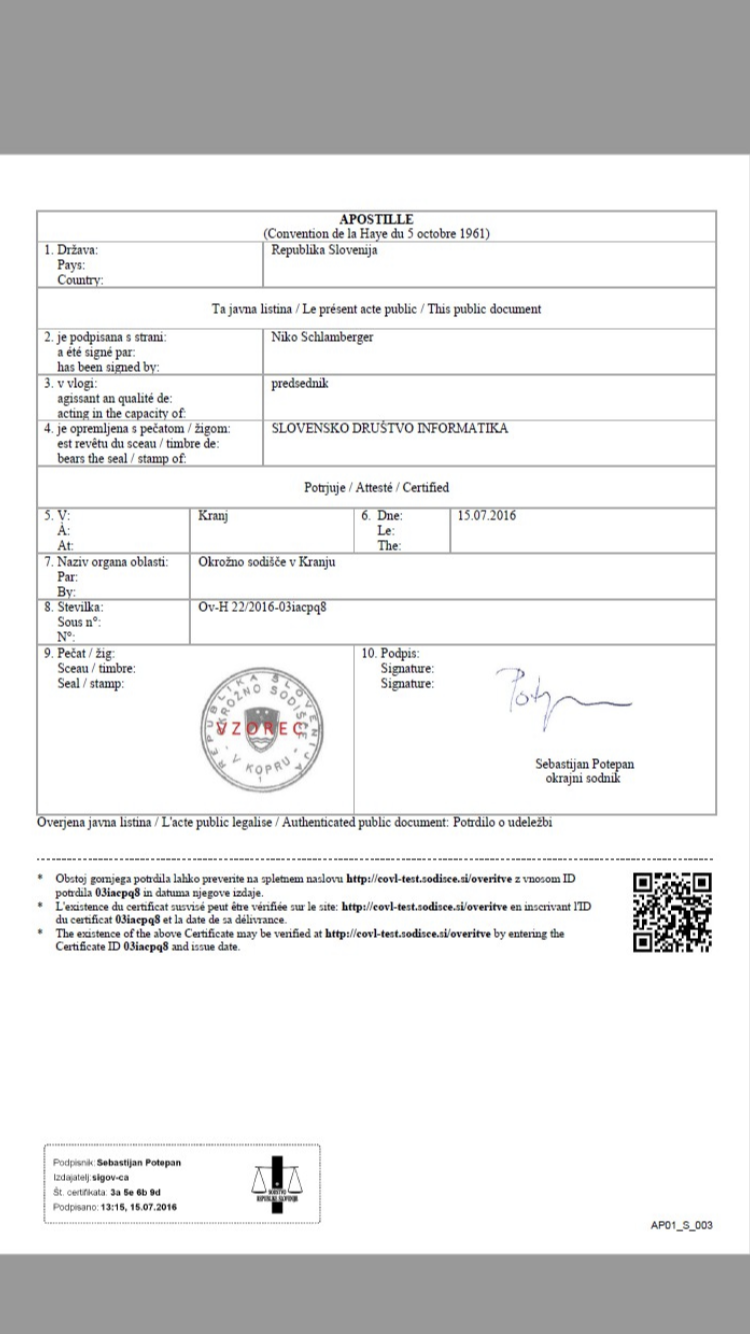 